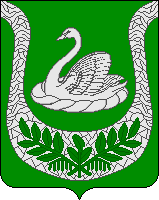 Администрация муниципального образования«Фалилеевское сельское поселение»муниципального образования«Кингисеппский муниципальный район»Ленинградской областиПОСТАНОВЛЕНИЕОт  13.09.2016    №  103О внесении  изменения  в постановление от 01.09.2015г № 81«О порядке формирования, ведения и опубликования перечняимущества, находящегося в муниципальной собственности муниципального  образования «Фалилеевскоесельское поселение»     предназначенного для предоставленияво владение и (или) пользование на долгосрочной основесубъектам малого и среднего предпринимательства ,порядке и условиях предоставления в арендувключенного в указанный перечень имущества»    В целях совершенствования системы государственно-общественной поддержки малого и среднего предпринимательства в Ленинградской области (в части имущественной поддержки) и в соответствии с Федеральным законом от 24 июля 2007 года N 209-ФЗ "О развитии малого и среднего предпринимательства в Российской Федерации"  муниципальное образование «Фалилеевское сельское поселение» постановляет:1. Внести   изменение в пункт  4  приложение  3, 3,12. Постановление  администрации  муниципального  образования «Фалилеевское сельское поселение» МО «Кингисеппский муниципальный район» Ленинградской области,  утверждающие Перечень и изменения к нему, подлежат опубликованию в средствах массовых информациях  и размещению на официальном сайте    муниципального  образования «Фалилеевское сельское поселение» МО «Кингисеппский муниципальный район» Ленинградской области.Глава   администрации                                                           МО «Фалилеевское сельское поселение»                                С.Г.ФилипповаИсполнитель:Петухова  Н.И.8-813-75-66466                                       приложение 3.1УТВЕРЖДЕНпостановлением   от 13.09.2016г. N 103ПЕРЕЧЕНЬимущества, находящегося в муниципальной собственности  муниципального  образования «Фалилеевскоесельское поселение»     предназначенного для предоставленияво владение и (или) пользование на долгосрочной основесубъектам малого и среднего предпринимательства                                                    приложение 3                                                                                                                                      УТВЕРЖДЕН                                                                                                                                                 Постановлениемот 13.09.2016г. N 103ПЕРЕЧЕНЬимущества, находящегося в муниципальной собственности  муниципального  образования «Фалилеевскоесельское поселение»     предназначенного для предоставленияво владение и (или) пользование на долгосрочной основесубъектам малого и среднего предпринимательства№ п/пНаименование и характеристики объекта(недвижимое ) местонахожденияКадастровый номер Площадькв. м11.Здание административноед. Фалилеево47-78-18/021/2008-040-063251,9Котельная47:20:05020001:112966  .Очистные сооружения47:20:0000000:14555884,7Водонапорная башня47:20:0505004:3326,2Сети водоснабжения47-47-18/053/2012-0025174,5Артскважина№314047-78-18/089/2009-192180Тепловые сети47-47-18/054/2011-2121926,5Здание ремонтной мастерской47-78-18/059/2009-063372,8емкость0Артскважина№312947-78-18/089/2009-193180№ п/пНаименование   объекта  ( движимое)характеристики1Электростанция тип ГАБ -42.Экономайзер  тип ЭП -2-236Зав. №1680 давл.П-18кг/ч темп. Воды выше70гр.нагр. пара140-1603.Экономайзер  тип ЭП -2-236Зав. №1700 от 27.07.854.Экономайзер  тип ЭП -2-236Зав. №1698 от 27.07.855.Экономайзер  тип ЭП -2-236Зав. №1701 от 27.07.856.Щит управления ПУ Каскад -327Щкаф ЩО8Фильтр ФИПа9Счетчик  СГ -150-650—04-0110 Солерастворитель700м311Сварочный  выпрямитель12СолерастворительЭмалирован. емк.16м313 Сборка РТСА (сигн. Автом.)Сборка РТСА14 Редукционная установка БРУ 1315Дымосос  ДН-12ВДН-10*1500 ЛВР тип двиг. 4АМ 180м4 УЗ16 Прибор шахтный интерфермер17Прибор учета т/энергии18 Подогреватель пароводянной ПП-2-11-2-11 ост.108.221.105-7519   Подогреватель пароводяной ПП -2ПП-2-11-2-11 ост.108.221.105-7520Подогреватель пароводяной ПП -2ПП-2-11-2-11 ост.108.221.105-7521Подогреватель пароводяной ПП -2ПП-2-11-2-11 ост.108.221.105-7522Подогреватель пароводяной ПП -2ПП-2-11-2-11 ост.108.221.105-7523Подогреватель пароводяной ПП -2ПП-2-11-2-11 ост.108.221.105-7524Насос перекачки водыК 45/30 взрых.промывка ЦНС -60-13225Насос ЭЦВ -8-50-25026Котел ДЕ -10-14-ГМЗавод. №51522рег. 25901 от 13.01.1989ст. 127Котел ДЕ -10-14-ГМЗавод. №51522рег. 25902 от 13.01.1989ст. 128Котел ДЕ -10-14-ГМЗавод. №51522рег. 25903 от 13.01.1989ст. 129Колонка деаэраторТип  ДА -50 атмосф. Расх.50т в час Объем 15мз давл. 0,2-0,4 КРС-см230Колонка деаэраторТип  ДА -50 атмосф. Расх.50т в час Объем 15мз давл. 0,2-0,4 КРС-см2 31  Газораспред. Уст-ка Состоит  из РДУК,ПСК.ПЗК.Газовой счетчик. Запорной трубы